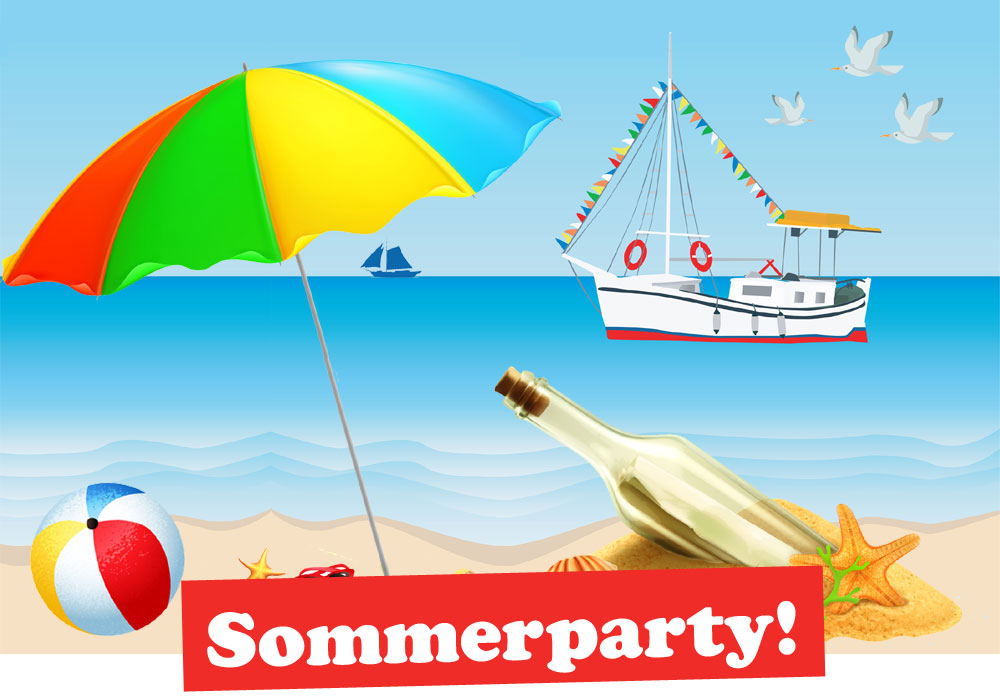 Oh nein, Kapitän Krumm wurde von Piraten gefangen genommen! Die Piraten verlangen sechs Goldmünzen als Lösegeld. Kapitän Krumm hat das Geld, doch er hat die Münzen versteckt. Findet die Münzen, helft dem Kapitän und werdet prächtig belohnt! Mach mit bei der Schatzsuche und löse das spannende Sommerrätsel!

Wann? Wo? Wie? Geben Sie Ihren Text hier ein…
